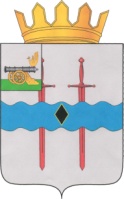 АДМИНИСТРАЦИЯ МУНИЦИПАЛЬНОГО ОБРАЗОВАНИЯ«КАРДЫМОВСКИЙ РАЙОН» СМОЛЕНСКОЙ ОБЛАСТИ П О С Т А Н О В Л Е Н И Еот __.__.2023 № _______  Руководствуясь Указом Губернатора Смоленской области от 19.10.2022 № 103 (ред. от 18.04.2023) «О дополнительных мерах социальной поддержки семей граждан Российской Федерации, призванных на военную службу по мобилизации в Вооруженные силы Российской Федерации, семей граждан Российской Федерации, пребывающих в период проведения специальной военной операции в добровольческих формированиях, содействующих выполнению задач, возложенных на Вооруженные Силы Российской Федерации, семей граждан Российской Федерации, поступивших на военную службу по контракту в Вооруженные Силы Российской Федерации, войска национальной гвардии Российской Федерации и принимающих участие в специальной военной операции, семей граждан Российской Федерации, принимавших участие и погибших (умерших) в ходе специальной военной операции», Администрация муниципального образования «Кардымовский район» Смоленской областипостановляет:Внести в Положение о порядке установления платы, взимаемой с родителей (законных представителей) за присмотр и уход за детьми, осваивающими образовательные программы дошкольного образования в организациях, осуществляющих образовательную деятельность, находящихся на территории муниципального образования         «Кардымовский район»      Смоленской области, утвержденное постановлением Администрации муниципального образования «Кардымовский район» Смоленской области от 16.03.2022 № 00145 следующие изменения:1) пункт 6  изложить в следующей редакции:«6.Родительская плата не взимается за период отсутствия ребенка в образовательной организации по причине болезни, подтвержденной справкой медицинской организации, в период отпуска родителей (законных представителей) ребенка по их заявлению, в летний период сроком до 60 дней независимо от времени отпуска родителей (законных представителей) ребенка по их заявлению, в выходные и праздничные дни, в период закрытия образовательной организации на карантин, в связи с проведением ремонтных и (или) аварийных работ, в связи со смертью близких родственников, с чрезвычайными ситуациями, подтвержденными документально.Семьи  граждан  Российской Федерации, призванных в Смоленской области на военную службу по мобилизации в Вооруженные силы Российской Федерации в соответствии с Указом Президента Российской Федерации от 21.09.2022 N 647 «Об объявлении частичной мобилизации в Российской Федерации» (далее - мобилизованные граждане), семьи граждан Российской Федерации, пребывающих в период проведения специальной военной операции на территориях Украины, Донецкой Народной Республики, Луганской Народной Республики, Херсонской и Запорожской областей в добровольческих формированиях, содействующих выполнению задач, возложенных на Вооруженные Силы Российской Федерации (далее - добровольцы), семьи граждан Российской Федерации, поступивших на военную службу по контракту в Вооруженные Силы Российской Федерации, войска национальной гвардии Российской Федерации и принимающих участие в специальной военной операции на территориях Украины, Донецкой Народной Республики, Луганской Народной Республики, Херсонской и Запорожской областей (далее - граждане, заключившие контракт), семьи мобилизованных граждан, добровольцев, граждан, заключивших контракт, погибших (умерших) в ходе специальной военной операции на территориях Украины, Донецкой Народной Республики, Луганской Народной Республики, Херсонской и Запорожской областей, освобождены от платы, взимаемой с родителей (законных представителей) за присмотр и уход за детьми в муниципальных образовательных организациях, реализующих образовательную программу дошкольного образования, находящихся на территории Смоленской области.».О внесении изменений в Положение о порядке установления платы, взимаемой с родителей (законных представителей) за присмотр и уход за детьми, осваивающими образовательные программы дошкольного образования в организациях, осуществляющих образовательную деятельность, находящихся на территории муниципального образования         «Кардымовский район»      Смоленской областиГлава муниципального образования  «Кардымовский район» Смоленской областиО.М. Смоляков